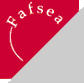 CADRE DE REPONSE POUR REFERENCEMENT DE CABINETS CONSEILS POUR LA REALISATION DE PRESTATIONS DE DIAGNOSTIC RH et FORMATION TPME ; Années 2016/2017 – Région : Référence FAFSEA DC_15_003_2016Présentation du prestataire Référencement sollicité pour la(les) région(s) : Présentation de la propositionReformulation des enjeux perçusConnaissances spécifiques des problématiques de GRH et de Formation en sein des TPMEListe des secteurs professionnels accompagnés récemment en matière de diagnostic conseil  RH et FormationProposition d’intervention : présentation généraleDémarches / méthodologies privilégiées et outils mobilisésMoyens mis en œuvre dans le cadre du diagnostic RH et Formation PMEDescription complète d’une démarche d’intervention : exemple pratique d’intervention récente,  en matière de diagnostic RH et Formation auprès de TPMERéférences du prestataire et des intervenants en matière de diagnostic RH et Formation auprès des TPMEEn cas de collaboration avec des consultants spécialisés indépendants du prestataire, renseigner leurs coordonnées et leurs référencesLe prestataire joindra tous les éléments et informations qu’il jugera utile pour étayer sa proposition. Si concerné : synthèse / retour d’expérience des diagnostics RH et Formation réalisés en 2014 et/ou 2015Coût journalier d’intervention (en TTC, tous frais inclus)Démarche qualitéEngagement du prestataireLe prestataire reconnaît avoir pris connaissance du Dossier de consultation pour le référencement de prestataires de Diagnostic RH et Formation TPME du FAFSEA et  s’engage à en respecter les différentes clauses et conditions de mise en œuvre.Le prestataire autorise la publication de ses coordonnées sur le site web du FAFSEA.L’offre présentée par le prestataire de formation est réputée valable jusqu’à l’échéance du 31/12/2017Nom, prénom, fonction et signature de la personne habilitée à engager la responsabilité du prestataire  pour la présente offre :Fait à : ……………………………………..	Le : …/…./20…Signature du représentant légal du prestataire :Cachet du prestataireNom de l’organisme : N° de déclaration d’activité (si prestataire de formation) :N° SIREN / SIRET : Adresse : Ville : Code postal : Téléphone : Fax : Mail :Site web :Responsable de la proposition :Nom : Prénom : Fonction :Téléphone : Mail : 